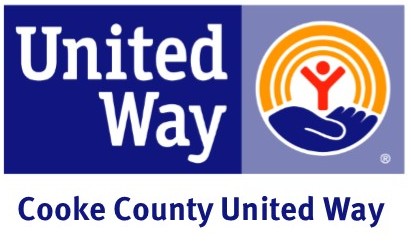 CEO or Campaign Coordinator to Employee Thank You Letter 1Dear Contributor:Because you cared, someone you know will be helped by a United Way agency. Because you cared, help will be there, where help is needed most.It takes every one of us to build a better community. Thank you for doing your part, and for helping (Company Name) Live United.Sincerely,(CEO / Manager) (or Campaign Coordinator)